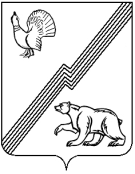 АДМИНИСТРАЦИЯ ГОРОДА ЮГОРСКАХанты-Мансийского автономного округа – Югры ПОСТАНОВЛЕНИЕот  20 мая 2020 года 										            № 667О внесении изменения в постановление администрациигорода Югорска от 24.01.2019 № 156«О создании пунктов временного размещения,длительного проживания пострадавшегонаселения города Югорска при чрезвычайных ситуациях природного и техногенного характера»В соответствии с  Федеральным законом от 21.12.1994 № 68-ФЗ «О защите населения и территорий от чрезвычайных ситуаций природного и техногенного характера»,  Федеральным законом от 06.10.2003 № 131-ФЗ «Об общих принципах организации местного самоуправления в Российской Федерации», в целях организации приема и размещения пострадавшего населения на территории города Югорска при возникновении чрезвычайных ситуаций природного                            и техногенного характера:Внести в приложение 1 к постановлению администрации города Югорска                         от 24.01.2019 № 156 «О создании пунктов временного размещения, длительного проживания пострадавшего населения города Югорска при чрезвычайных ситуациях природного                                      и техногенного характера» (с изменениями от 13.06.2019 № 1273, от 08.04.2020 № 528) изменение, изложив абзац второй пункта 3 в следующей редакции: «Чрезвычайная ситуация - это обстановка на определенной территории, сложившаяся в результате аварии, опасного природного явления, катастрофы, распространения заболевания, представляющего опасность для окружающих, стихийного или иного бедствия, которые могут повлечь или повлекли за собой человеческие жертвы, ущерб здоровью людей или окружающей природной среде, значительные материальные потери и нарушение условий жизнедеятельности людей.».Опубликовать постановление в официальном печатном издании города Югорска и разместить на официальном сайте органов местного самоуправления города Югорска.Настоящее постановление вступает в силу после его официального опубликования.Глава города Югорска                                                                                                 А.В. Бородкин